FIG, CIDER & TANGERINE SMASH 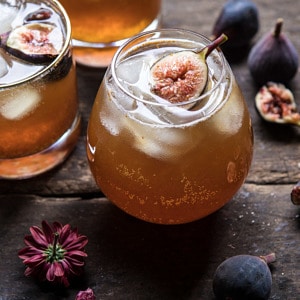 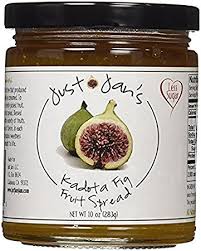 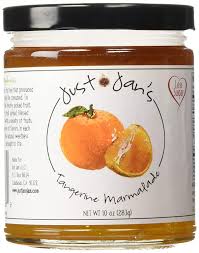 Ingredients1/4 cup apple cider1 teaspoon Just Jan’s Tangerine Marmalade 1 tablespoon Just Jan’s Kadota Fig Fruit Spread 2 ounces bourbon1 teaspoon balsamic vinegar (optional, but delicious)sparkling water, for toppingInstructions1. In a cocktail shaker, combine the apple cider, orange zest, orange juice, fig preserves, bourbon, and balsamic vinegar, if using. Shake to combine.2. Strain into a glass filled with ice. Top off with sparkling water and garnish with a fresh fig. 